Weitere Übungsbeispiele: Lehrbuch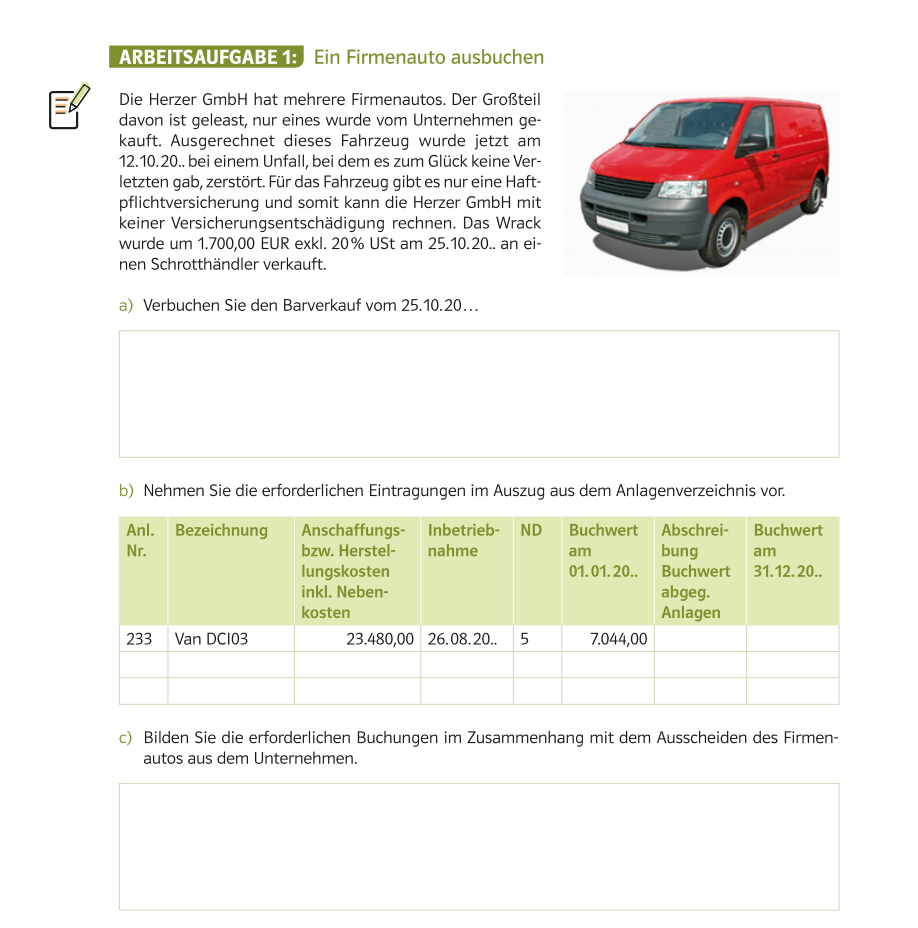 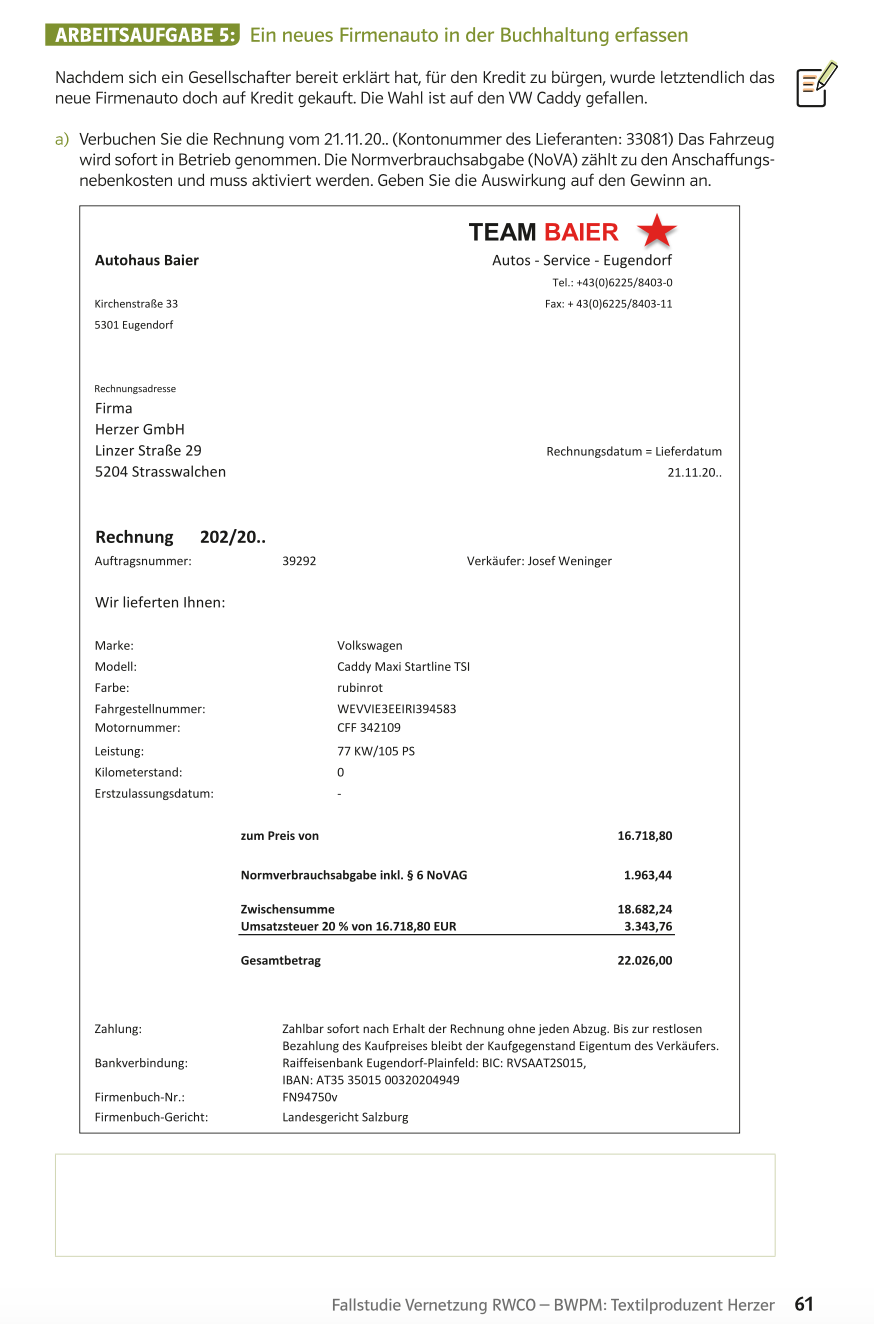 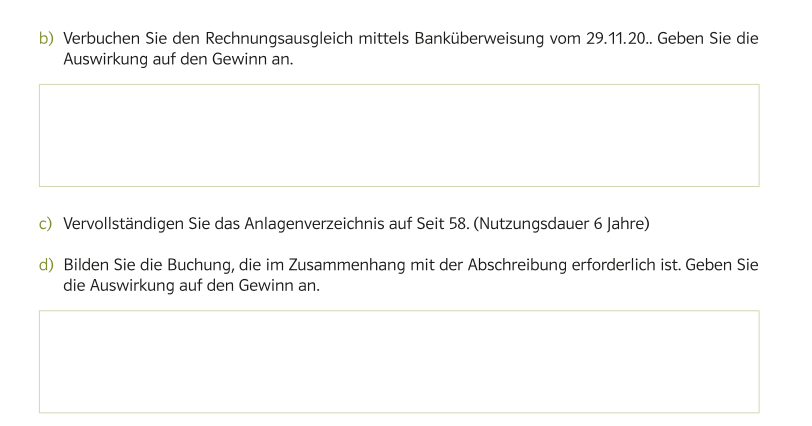 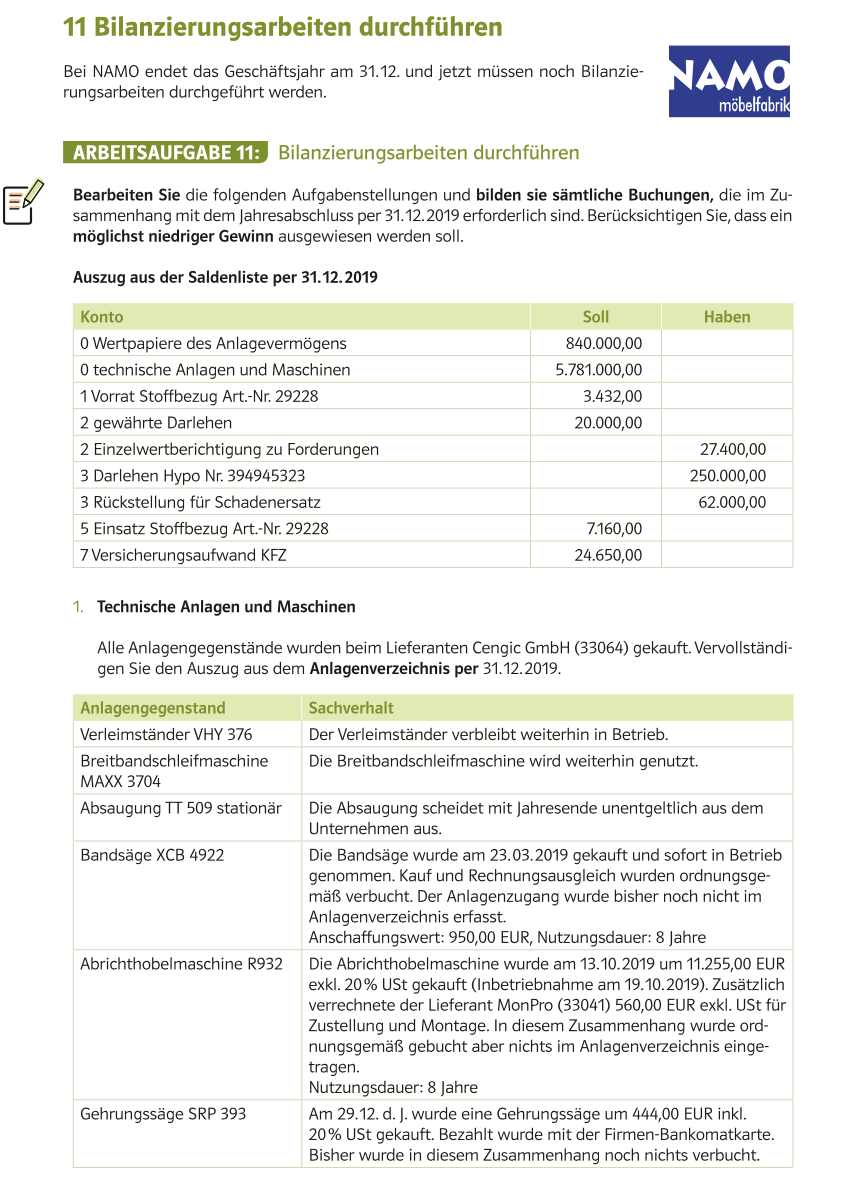 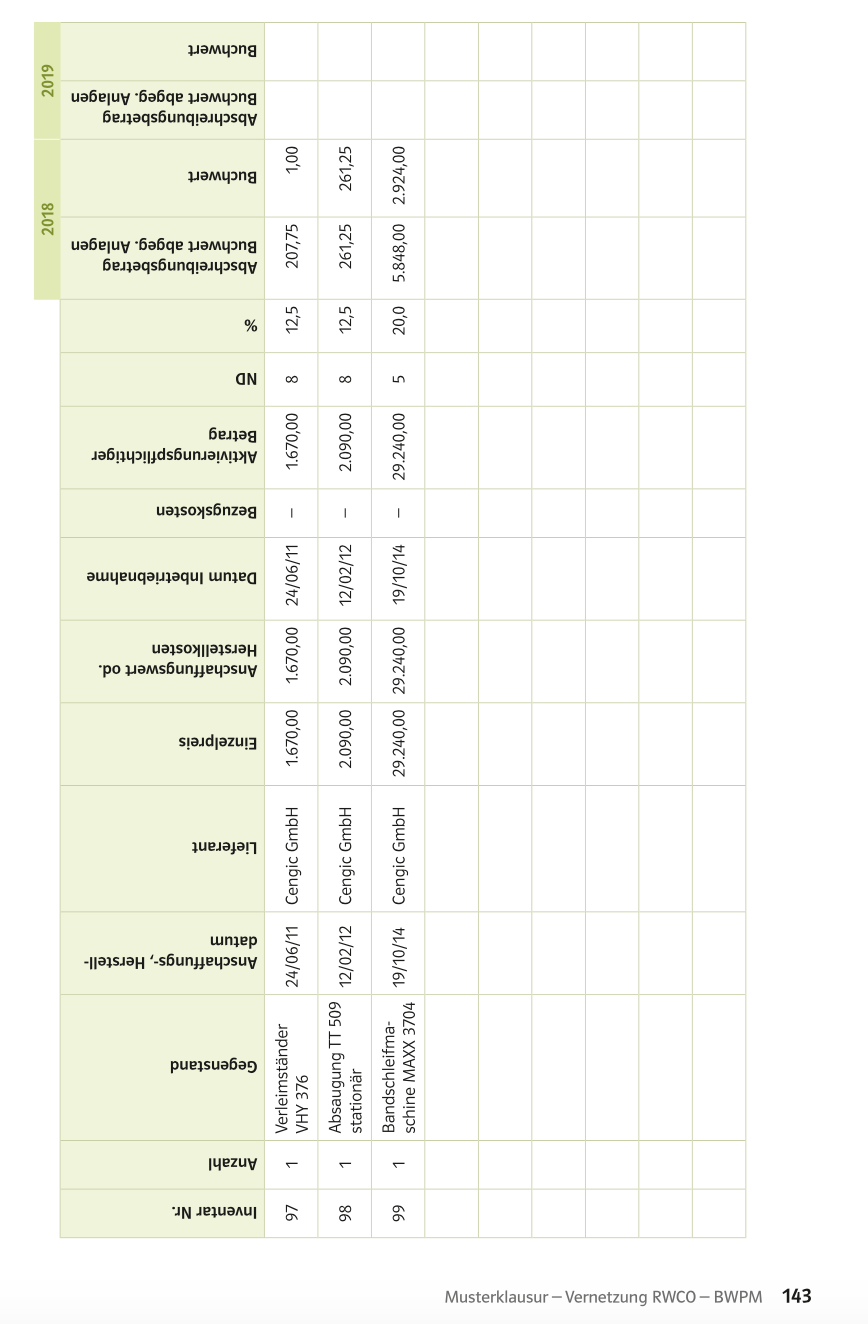 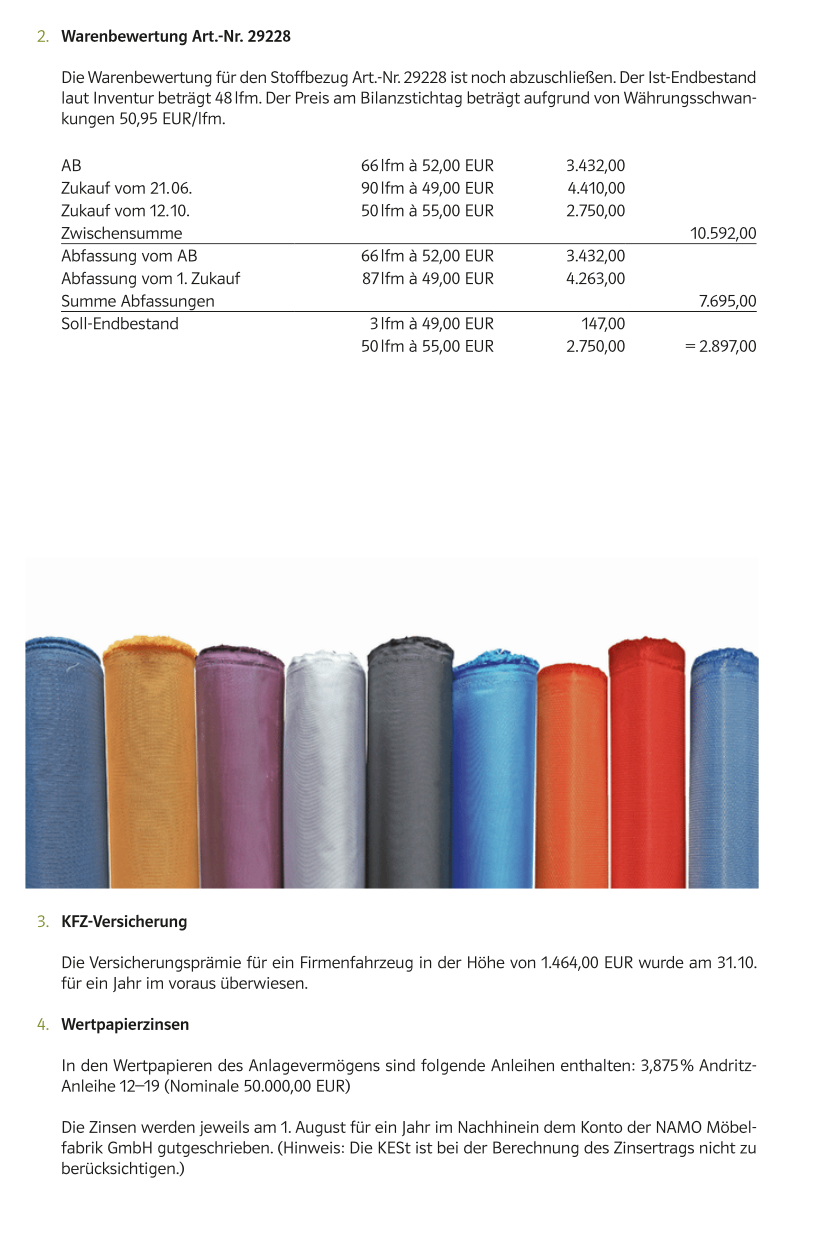 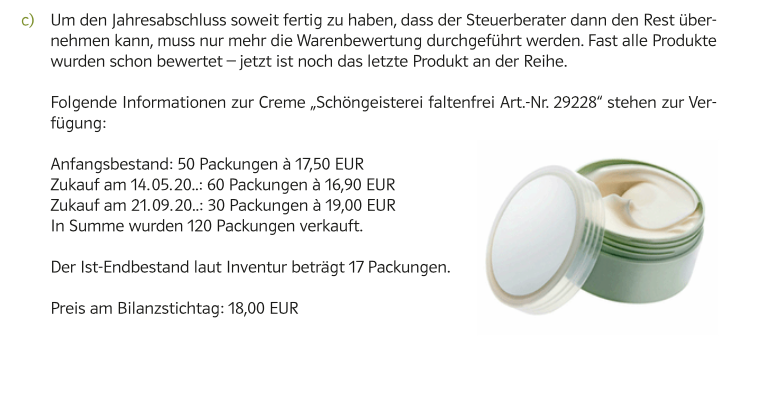 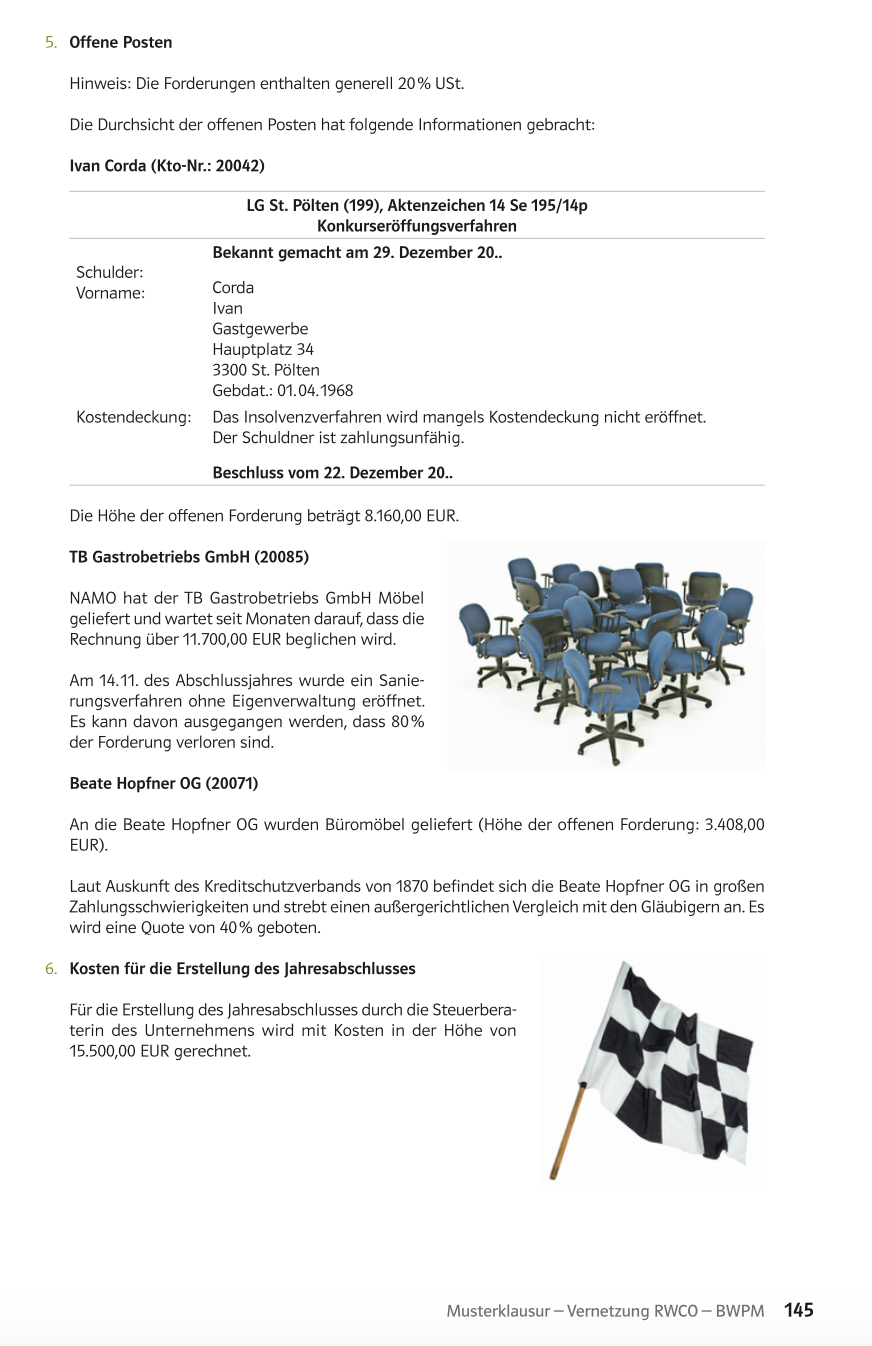 